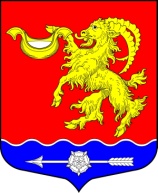 СОВЕТ ДЕПУТАТОВ МУНИЦИПАЛЬНОГО ОБРАЗОВАНИЯ ГОРБУНКОВСКОЕ СЕЛЬСКОЕ ПОСЕЛЕНИЕ МУНИЦИПАЛЬНОГО ОБРАЗОВАНИЯ ЛОМОНОСОВСКОГО МУНИЦИПАЛЬНОГО РАЙОНА ЛЕНИНГРАДСКОЙ ОБЛАСТИРЕШЕНИЕРассмотрев предложения по кандидатурам для назначения в состав избирательной комиссии муниципального образования Горбунковское сельское поселение муниципального образования Ломоносовского муниципального района Ленинградской области, поступившие в совет депутатов муниципального образования Горбунковское сельское поселение в течение 30 дней со дня опубликования информационного сообщения о приеме предложений по кандидатурам для назначения членов избирательной комиссии муниципального образования, действуя в соответствии с Уставом муниципального образования Горбунковское сельское поселение муниципального образования Ломоносовский муниципальный район Ленинградской области, статьей 22 и 24 Федерального закона от 12.06.2002 № 67-ФЗ «Об основных гарантиях избирательных прав и права на участие в референдуме граждан Российской Федерации», статьей 39 Федерального закона от 06.10.2003 № 131-ФЗ «Об общих принципах организации местного самоуправления в Российской Федерации», статьей 3, 4, 8 Областного закона Ленинградской области от 15.05.2013 № 26-оз «О системе избирательных комиссий и избирательных участках в Ленинградской области», совет депутатов муниципального образования Горбунковское сельское поселение муниципального образования Ломоносовского муниципального района Ленинградской области РЕШИЛ:Сформировать избирательную комиссию муниципального образования Горбунковское сельское поселение муниципального образования Ломоносовского муниципального района Ленинградской области в количестве 6 (шесть) членов с правом решающего голоса:Рякин Сергей Викторович, 27.09.1970 г.р.Филаткин Андрей Александрович, 05.01.1982 г.р.Шевченко Виктория Геннадьевна, 04.04.1982 г.р.Вишнякова Светлана Валентиновна, 13.11.1980 г.р.Забивалов Олег Викторович, 03.01.1954 г.р.Теттер Константин Анатольевич, 26.09.1974 г.р.Направить копию настоящего решения в Территориальную избирательную комиссию Ломоносовского муниципального района, Избирательную комиссию Ленинградской области.Опубликовать настоящее решение в печатном средстве массовой информации газете «Вести Горбунковского поселения», разместить на официальном сайте муниципального образования в информационно-телекоммуникационной сети Интернет по адресу http://www.gorbunki-lmr.ruКонтроль за исполнением настоящего решения возложить на главу муниципального образования Горбунковское сельское поселение Нецветаева Ю.А.Заместитель председателя Совета депутатовМО  Горбунковское сельское поселение					                       Седова Н.И. от «15» мая  2019 года № 30О формировании избирательной комиссии муниципального образования Горбунковское сельское поселение Ломоносовского муниципального района Ленинградской области